Presseinformation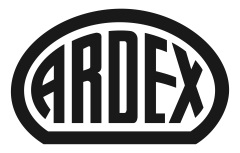 Girls‘ und Boys‘ Day bei Ardex: Jugendliche erkunden spannende BerufsfelderWitten, . Was macht eigentlich ein Bauchemiehersteller? Zum Girls’ und Boys’ Day hat Ardex erneut seine Türen geöffnet, um Jugendlichen diese Frage zu beantworten. Dreizehn Mädchen und sechs Jungen nutzten die Gelegenheit, um einen Einblick in die Baubranche zu bekommen und sich über die vielfältigen Karrieremöglichkeiten bei Ardex zu informieren. Blick hinter die KulissenDer Girls‘ und Boys‘ Day bei Ardex startete mit viel Bewegung. Bei einer Werksbesichtigung ging es für die Schüler:innen zunächst in die Produktion und zu den riesigen Mischanlagen. Die Ardex-Experten erklärten hier, wie der Produktionsprozess eines Pulverprodukts abläuft. „Das ist ein bisschen wie Backen“, bemerkte eine der Schülerinnen. Damit hatte sie den Nagel auf den Kopf getroffen. Aber anders als zu Hause geht es bei Ardex um Fliesenkleber, Estriche, Wand- oder Bodenspachtelmassen, die in großen Mengen aus hochwertigen Rohstoffen zusammengemischt und abgefüllt werden. Im Anschluss besichtigten die Jugendlichen die Logistik, den neuesten Bereich am Stammsitz des Unternehmens in Witten. Hier beeindruckte besonders das vollautomatisierte moderne Hochregallager, das sich hinter dem goldenen Gebäude an der Friedrich-Ebert-Straße verbirgt.Praxisnahe Einblicke in das HandwerkNach dem Rundgang durften die Mädchen und Jungen im Schulungszentrum selbst Hand anlegen und probieren, wie man Fliesen verlegt. Ardex-Anwendungstechniker und Fliesenlegermeister Karl Norff unterstützte sie dabei. Das war nicht nur lehrreich, sondern bereitete allen auch viel Spaß. „Denn bei Ardex geht es nicht nur um Produkte, sondern auch um die Leidenschaft für das Handwerk und guten Service“, sagte Karl Norff. Er gab zudem einen Überblick darüber, was den Beruf des Fliesenlegers ausmacht und wie die Perspektiven im Handwerk sind. Einblicke in die AusbildungsmöglichkeitenZum Abschluss eines spannenden Tages trafen die Jugendlichen mit dem Personal-Team sowie zahlreichen aktuellen und ehemaligen Auszubildenden aus allen Ausbildungsbereichen zusammen. Die Schüler:innen erhielten umfassende Einblicke in die verschiedenen Ausbildungsmöglichkeiten bei Ardex. Neben klassischen Ausbildungsberufen wie Baustoffprüfer, Produktionsfachkraft, Elektroniker, Industriemechaniker, Fachinformatiker oder Industriekaufleute werden auch verschiedene duale Studiengänge angeboten. „Es war großartig zu sehen, wie engagiert und interessiert die Jugendlichen waren“, sagt Gabriele Winkelmann, Ausbildungsleiterin bei Ardex. „Es zeigt, dass wir als Unternehmen junge Talente ansprechen und für unsere Branche begeistern können.“Alle Beteiligten – die Schüler:innen und das Ardex-Team – waren mit dem Verlauf des Tages mehr als zufrieden. „Das Programm war wirklich vielseitig und spannend. Wir freuen uns bereits auf eine Wiederholung im nächsten Jahr“, so Gabriele Winkelmann weiter.Über ArdexDie Ardex GmbH ist einer der Weltmarktführer bei hochwertigen bauchemischen Spezialbaustoffen. Als Gesellschaft in Familienbesitz verfolgt das Unternehmen seit 75 Jahren einen nachhaltigen Wachstumskurs. Die Ardex-Gruppe beschäftigt heute circa 3.900 Mitarbeiter und ist in mehr als 50 Ländern auf allen Kontinenten präsent, im Kernmarkt Europa nahezu flächendeckend. Mit mehr als zehn großen Marken erwirtschaftet Ardex weltweit einen konsolidierten Gesamtumsatz von mehr als 1.090 Millionen Euro.Presseanfragen bitte an:Ardex GmbHJanin Settino, Friedrich-Ebert-Straße 45, 58453 WittenTel. 01512 1838331, janin.settino@ardex.de